ΑΝΑΚΟΙΝΩΣΗΕΞΕΤΑΣΕΙΣ ΤΟΥ ΜΑΘΗΜΑΤΟΣ «ΕΠΕΙΓΟΥΣΑ ΙΑΤΡΙΚΗ - Α΄ΒΟΗΘΕΙΕΣ»ΠΕΡΙΟΔΟΥ ΣΕΠΤΕΜΒΡΙΟΥ 2019Οι εξετάσεις του μαθήματος «Επείγουσα Ιατρική - Α΄ Βοήθειες» θα πραγματοποιηθούν την Παρασκευή, 6 Σεπτεμβρίου 2019 και ώρες 1:00-2:00 μμ, στα αμφιθέατρα Α΄ & Β΄ του Ιατρικού Τμήματος της Σχολής Επιστημών Υγείας ΑΠΘ. Σας ενημερώνουμε ότι δεν απαιτείται σφραγίδα στα βιβλιάρια σπουδών, ούτε δήλωση στη γραμματεία για τις εξετάσεις του ανωτέρω μαθήματος.Οι συντονιστές του μαθήματοςΚιουμής Ιωάννης, Καθηγητής ΑΠΘ	      Γροσομανίδης Βασίλειος, Επίκουρος Καθηγητής ΑΠΘΕΛΛΗΝΙΚΗ ΔΗΜΟΚΡΑΤΙΑΣΧΟΛΗ ΕΠΙΣΤΗΜΩΝ ΥΓΕΙΑΤΜΗΜΑ ΙΑΤΡΙΚΗΣΣΧΟΛΗ ΕΠΙΣΤΗΜΩΝ ΥΓΕΙΑΤΜΗΜΑ ΙΑΤΡΙΚΗΣ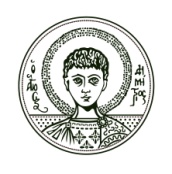 ΤΟΜΕΑΣ ΠΑΘΟΛΟΓΙΑΣΥποχρεωτικό ΜάθημαΕΠΕΙΓΟΥΣΑ ΙΑΤΡΙΚΗ – Α’ ΒΟΗΘΕΙΕΣΥπεύθυνοι: Κιουμής Ιωάννης, Καθηγητής ΑΠΘΓροσομανίδης Βασίλειος, Αναπλ. Καθηγητής ΑΠΘΘεσσαλονίκη,  27/8/2019ΤΟΜΕΑΣ ΠΑΘΟΛΟΓΙΑΣΥποχρεωτικό ΜάθημαΕΠΕΙΓΟΥΣΑ ΙΑΤΡΙΚΗ – Α’ ΒΟΗΘΕΙΕΣΥπεύθυνοι: Κιουμής Ιωάννης, Καθηγητής ΑΠΘΓροσομανίδης Βασίλειος, Αναπλ. Καθηγητής ΑΠΘΘεσσαλονίκη,  27/8/2019ΑΡΙΣΤΟΤΕΛΕΙΟΠΑΝΕΠΙΣΤΗΜΙΟΘΕΣΣΑΛΟΝΙΚΗΣΤηλ:                2313 307251, 2310992432 Fax:                2313 307253Θεσσαλονίκη,  27/8/2019ΑΡΙΣΤΟΤΕΛΕΙΟΠΑΝΕΠΙΣΤΗΜΙΟΘΕΣΣΑΛΟΝΙΚΗΣEmail:            stpantaz@auth.gr Θεσσαλονίκη,  27/8/2019ΑΡΙΣΤΟΤΕΛΕΙΟΠΑΝΕΠΙΣΤΗΜΙΟΘΕΣΣΑΛΟΝΙΚΗΣΔιεύθυνση:  Νοσοκομείο                                  «Γ. Παπανικολάου»                         Εξοχή 57010, ΘεσσαλονίκηΘεσσαλονίκη,  27/8/2019